Приложение  к постановлениюадминистрации городаот                 №«Приложение 3к постановлениюадминистрации городаот 17.06.2011 № 235СХЕМА размещения рекламных конструкцийпо пр-ту им. газеты «Красноярский рабочий» в Кировском районе города Красноярска масштаб 1:10000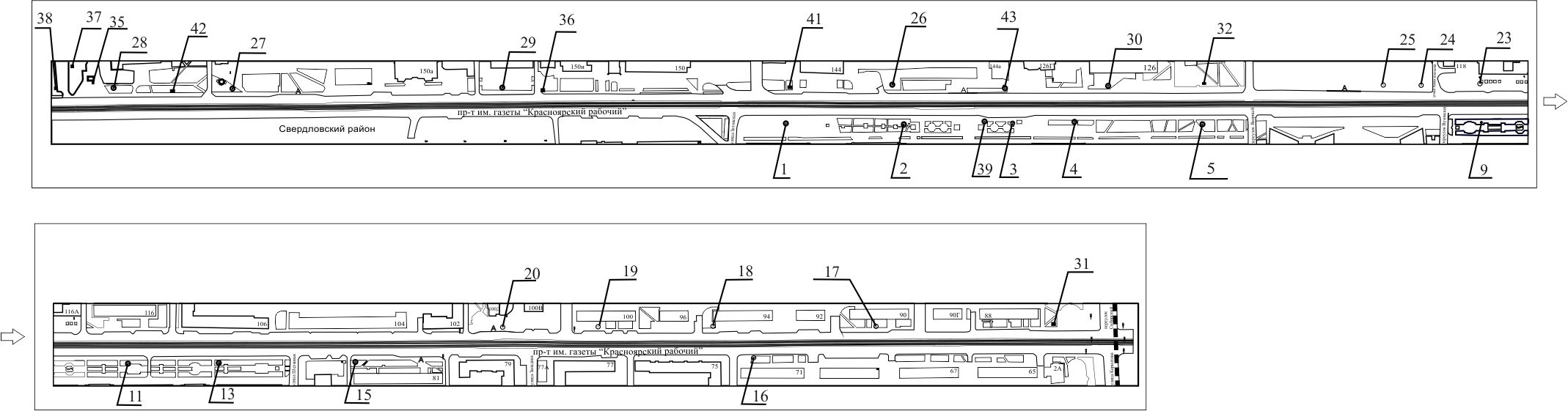 Примечание:Сведения о рекламных местах указываются в паспортах рекламных мест.».Номер на схемеАдрес рекламного местаТип конструкции1пр-т им. газеты «Красноярский рабочий», 113щитовая конструкция с размером информационного поля 6,0 м x 3,0 м (щит) либо щитовая конструкция с размером информационного поля 6,0 м x 3,2 м с автоматической сменой изображения (призматрон)2пр-т им. газеты «Красноярский рабочий», 111щитовая конструкция с размером информационного поля 6,0 м x 3,0 м (щит) либо щитовая конструкция с размером информационного поля 6,0 м x 3,2 м с автоматической сменой изображения (призматрон)3пр-т им. газеты «Красноярский рабочий», 107тумба с размером информационного поля 1,4 м x 3 м4 пр-т им. газеты «Красноярский рабочий», 105светодиодный (электронный) экран             с информационным полем размером 5,76 м х 2,88 м на железобетонном фундаменте, односторонний или двусторонний;внешние габариты рекламной панели составляют не более 6,46 м x 3,93 м;высота опоры от 4,5 м до 7,0 м, устанавливается под прямым углом к нижнему краю каркаса рекламной конструкции, может размещаться несимметрично относительно информационного поля со сдвигом в сторону проезжей части либо от нее;опора выполняется из профиля прямоугольного или квадратного сечения размером не более 0,35 м х 0,35 м или круглой трубы диаметром до 0,325 м5пр-т им. газеты «Красноярский рабочий», 97щитовая конструкция с размером информационного поля 6,0 м x 3,0 м (щит) либо щитовая конструкция с размером информационного поля 6,0 м x 3,2 м с автоматической сменой изображения (призматрон)9пр-т им. газеты «Красноярский рабочий», 93щитовая конструкция с информационным полем размером 6,0 м x 3,0 м (щит) либо призматрон 6,0 м x 3,0 мОтдельно стоящая на земле рекламная конструкция, состоящая из фундамента, каркаса, информационного поля.   Внешние габариты рекламной конструкции не более 6,4 х 3,4 метровВысота опоры 4,5 – 7,0 метров. Фундамент должен быть заглублен и не должен выступать над уровнем земли.                                                                             11пр-т им. газеты «Красноярский рабочий», 89щитовая конструкция с размером информационного поля 6,0 м x 3,0 м (щит) либо щитовая конструкция с размером информационного поля 6,0 м x 3,2 м с автоматической сменой изображения (призматрон)13пр-т им. газеты «Красноярский рабочий», 85щитовая конструкция с информационным полем размером 6,0 м x 3,0 м (щит) либо призматрон 6,0 м x 3,0 мОтдельно стоящая на земле рекламная конструкция, состоящая из фундамента, каркаса, информационного поля.   Внешние габариты рекламной конструкции не более 6,4 х 3,4 метровВысота опоры 4,5 – 7,0 метров. Фундамент должен быть заглублен и не должен выступать над уровнем земли.                                                                             15пр-т им. газеты «Красноярский рабочий», 81щитовая конструкция с размером информационного поля 6,0 м x 3,0 м (щит) либо щитовая конструкция с размером информационного поля 6,0 м x 3,2 м с автоматической сменой изображения (призматрон)16пр-т им. газеты «Красноярский рабочий», 71пилон с размером информационного поля 1,2 м x 1,8 м 17пр-т им. газеты «Красноярский рабочий», 90пилон с размером информационного поля 1,2 м x 1,8 м 18пр-т им. газеты «Красноярский рабочий», 94пилон с размером информационного поля 1,2 м x 1,8 м 19пр-т им. газеты «Красноярский рабочий», 100пилон с размером информационного поля 1,2 м x 1,8 м 20пр-т им. газеты «Красноярский рабочий», 100 втумба с размером информационного поля 1,4 м x 3 м23пр-т им. газеты «Красноярский рабочий», 116 а в створе юго-западного фасадапиллар с размером информационного поля 1,4 м x 3 м, 0,85 м x 3 м24пр-т им. газеты «Красноярский рабочий», 120, пересечение с ул. Коммунальнойпилон с размером информационного поля 1,2 м x 1,8 м 25пр-т им. газеты «Красноярский рабочий», 120тумба с размером информационного поля 1,4 м x 3 м26пр-т им. газеты «Красноярский рабочий», 144а/1щитовая конструкция с информационным полем размером 6,0 м x 3,0 м (щит) либо призматрон 6,0 м x 3,0 мОтдельно стоящая на земле рекламная конструкция, состоящая из фундамента, каркаса, информационного поля.   Внешние габариты рекламной конструкции не более 6,4 х 3,4 метровВысота опоры 4,5 – 7,0 метров. Фундамент должен быть заглублен и не должен выступать над уровнем земли.                                                                             27пр-т им. газеты «Красноярский рабочий», 154щитовая конструкция с размером информационного поля 6,0 м x 3,0 м (щит) либо щитовая конструкция с размером информационного поля 6,0 м x 3,2 м с автоматической сменой изображения (призматрон)28пр-т им. газеты «Красноярский рабочий», 156щитовая конструкция с размером информационного поля 6,0 м x 3,0 м (щит) либо щитовая конструкция с размером информационного поля 6,0 м x 3,2 м с автоматической сменой изображения (призматрон)29пр-т им. газеты «Красноярский рабочий», 150 гпилон с размером информационного поля 1,2 м x 1,8 м 30пр-т им. газеты «Красноярский рабочий», 126щитовая конструкция с информационным полем размером 6,0 м x 3,0 м (щит) либо щитовая конструкция с размером информационного поля                 6,0 м x 3,2 м с автоматической сменой изображения (призматрон)  либо светодиодный (электронный) экран                 с размером информационного поля             6,0 м x 3,0 м, на железобетонном фундаменте, двусторонняя;внешние габариты рекламной панели составляют не более 6,4 м x 3,4 м;высота опоры от 4,5 м до 7,0 м, устанавливается под прямым углом к нижнему краю каркаса рекламной конструкции, может размещаться несимметрично относительно информационного поля со сдвигом в сторону проезжей части либо от нее;опора выполняется из профиля прямоугольного или квадратного сечения размером не более 0,35 м х 0,35 м или круглой трубы диаметром до 0,325 м31пр-т им. газеты «Красноярский рабочий», 88щитовая конструкция с размером информационного поля 12,0 м x 3,0 м с автоматической сменой изображения  (призматрон)32пр-т им. газеты «Красноярский рабочий», 126, со стороны восточного фасада зданиящитовая конструкция с размером информационного поля 6,0 м x 3,0 м (щит) либо щитовая конструкция с размером информационного поля 6,0 м x 3,2 м с автоматической сменой изображения (призматрон)35пр-т им. газеты «Красноярский рабочий», 156 б (АЗС «25 часов»), справа от входа в кассу АЗСщитовая конструкция с размером информационного поля 1,2 м x 1,8 м (пилон)36пр-т им. газеты «Красноярский рабочий», 150ирекламная конструкция, выполненная по индивидуальному проекту с размером информационного поля 1,8 м х 5,12 м37пр-т им. газеты «Красноярский рабочий», 156грекламная конструкция, выполненная по индивидуальному проекту с размером информационного поля 1,1 м х 5,0 м38пр-т им. газеты «Красноярский рабочий», 160ирекламная конструкция, выполненная по индивидуальному проекту с размером информационного поля 1,1 м х 5,0 м39пр-т им. газеты «Красноярский рабочий», 107, со стороны северного фасада зданиятумба с размером информационного поля 1,4 м x 3 м41пр-т им. газеты «Красноярский рабочий», 144электронное табло с размером информационного поля 5,76 м х 2,88 м42пр-т им. газеты «Красноярский рабочий», 156, с юго-восточной стороны зданиящитовая конструкция с размером информационного поля 6,0 м x 3,0 м (щит) либо щитовая конструкция с размером информационного поля 6,0 м x 3,2 м с автоматической сменой изображения (призматрон)43пр-т им. газеты «Красноярский рабочий», 144арекламная конструкция, выполненная по индивидуальному проекту с размером информационного поля 3,0 м х 1,0 м